شهــــــــــــــــادة إداريـــــــــــــــــــــــة حول دروس على الخط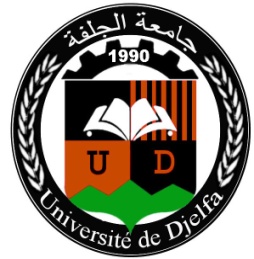 يشهد السيد رئيس قسم العلوم الاقتصادية، والسيد رئيس المجلس العلمي بأن: الدكتور: ..................................................................................................... الرتبة: أستاذ محاضر - أ -، قد قام بوضع دروس على منصة مودل MOODLE في مقياس:............................................................................................موجه لطلبة: ............................................، الشعبة:................................... تخصص:..................................... السداسي: ............................................،للموسم الجامعي: ............................................................................رابط الدروس على المنصة: .................................................................................................................رئيس قسم العلوم الاقتصادية						 رئيس المجلس العلمي